DeutschWertung: doppelt – Aufgaben KuMiTeil A:	Rechtschreibstrategien, Zeichensetzung, Fremden Text korrigieren u. Wörter richtig schreiben, Zeitformen, Fachbegriffe, direkte/indirekte Rede, Grammatik (30 Min.)Teil B:	Schriftlicher Sprachgebrauch (150 Min.): Entweder Lit. Text oder Sachtext; Stellungnahme, Fremdwörter, Inhaltsangabe, Brief, innerer Monolog, E-Mail, Karikatur, Schaubild, zitieren, Stichpunkte	Die Verwendung eines rechtschriftlichen Wörterbuchs ist während der gesamten Prüfung erlaubt.Termin: 02.07.2019 (Di.), 8:30 Uhr - 11:30 UhrEmpf. Literatur: L-Plan, Quali-VorbereitungsbücherAnsprechpartner: Herr GlombitzaMathematikWertung: doppelt – Aufgaben KuMiTeil A:	Taschenrechner und Formelsammlung nicht zugelassen. Dauer: 30 Min.Teil B:	Taschenrechner (keine Graphik-Taschenrechner) und Formelsammlung zugelassen. Dauer: 70 Min.Themen:Teil A:	Grundwissen	Überschlägiges Rechnen und Grundrechenarten; Größen; Rechenregeln und Rechengesetze; Dezimalbrüche; Bruchzahlen; Wurzeln; mit Maßeinheiten umgehen: Längen, Flächen, Volumen, Dichte, Hohlmaße, Gewichte (Masse), ZeitspannenTeil B:	Kompetenzen der 9. Klasse	Zehnerpotenzen; Gleichungen lösen; aus Sachzusammenhängen Gleichungen aufstellen und lösen; Prozentrechnen; Zinsrechnen; mit Formeln arbeiten; geometrisches Zeichnen/Konstruktionen (Lineal, Geo-Dreieck, Zirkel); geometrische Flächen/Körper kennen und berechnen; Satz des Pythagoras kennen und anwenden können; Funktionen (proportional, umgekehrt proportional); beschreibende StatistikTermin: 03.07.2019 (Mi.), 8:30 UhrEmpf. Literatur: L-Plan, Quali-VorbereitungsbücherAnsprechpartner: Herr BucekEnglischWertung: doppelt - Aufgaben KuMi/SchuleSchriftlich: 90 Min., Aufgabenstellung zentral durch KuMi	A.	Listening Comprehension Test	B.	Use of English	Teil A. und Teil B.: 30 Min.	C.	Reading Comprehension Test	D.	Text Production	Teil C. und Teil D.: 60 Min.	Mündlich: 15 Min, Aufgabenstellung durch Schule	1. Picture-based Interview (Teilnahme an Gesprächen) (5 Min.)	2. Topic-based Talk (zusammenhängendes Sprechen) (5 Min.)	3. Interpreting (Sprachmittlung / Dolmetschen) (5 Min.)Termin schriftlich: 01.07.2019 (Mo.), 8:30 UhrTermin mündlich: 08.05.2019 (Mi.), nach EinteilungEmpf. Literatur: L-Plan, Quali-VorbereitungsbücherAnsprechpartner: Frau PlumbPhysik/Chemie/BiologieWertung: doppelt – Aufgaben SchuleSchriftlich: 60 Min.	1.	Aufbau der Atome, Radioaktivität	2.	Zellen und Entwicklung des Lebens	3.	Stoffe im Alltag und in der Technik, Umweltchemie, KohlenstoffkreislaufTermin: 04.07.2019 (Do.), 8:30 UhrEmpf. Literatur: L-Plan, Buch, Klassen-Arbeitsheft/-mappenAnsprechpartner: Herr BucekProjektprüfung WirtschaftWertung: doppelt - Aufgaben Schule-	Mo., 13.05.2019, 8:00 Uhr: Leittextausgabe-	Mo., 13.05.2019, 10:00 Uhr: Einzelleistung: Serienbrief in Word 2013, 6-seitigen Flyer oder Infoblatt in Word 2013 erstellen, Buchen in Bestandskonten, Belegbuchungen - Excelberechnungen - Arbeit mit Mebis und PDF24-	Anschließend bis einschließlich Di., 14.05.2019 Arbeit an Projektmappe und Präsentation, Projektmappe „digital“ Empf. Literatur: L-Plan u. Klassen-Arbeitsheft/-mappeAnsprechpartner: Herr GorzellaReligionslehre ev./rk. - EthikWertung: einfach - Aufgaben SchuleSchriftlich: 50 Min.RK:	Grundwissen Bibel / Umgang mit Bibel	1.	„Die Würde des Menschen ist unantastbar“ – einander achten und helfen	2.	Jesus Christus in der Bibel - Leben und Bilder	3.	An Grenzen stoßen - die Hoffnung nicht aufgeben	4.	Partnerschaft, Ehe und FamilieTermin: 28.05.2019 (Di.), 8:30 UhrEmpf. Literatur: L-Plan u. Klassen-Arbeitsheft/-mappeAnsprechpartner: Frau MeierEV: 	1.	Jesus Christus und das Neue Testament	2.	Christen übernehmen Verantwortung - Glaube und Gesellschaft	3.	An Grenzen stoßen	4.	Liebe und Partnerschaft	Bibelstellen in der Bibel finden könnenTermin: 28.05.2019 (Di.), 8:30 UhrEmpf. Literatur: L-Plan u. Klassen-Arbeitsheft/-mappeAnsprechpartner: Frau WielandEthik:	1. Partnerschaft; 2. An Grenzen kommen; 3. Arbeit und Freizeit; 4. Autorität; 5. WeltreligionenTermin: 28.05.2019 (Di.), 8:30 UhrEmpf. Literatur: L-Plan u. Klassen-Arbeitsheft/-mappeAnsprechpartner: Frau SwandullaProjektprüfung SozialesWertung: doppelt - Aufgaben Schule1. Tag (8:00 Uhr - 17:00 Uhr): Vorbereitung, PlanungIn der Schulküche: Ausgabe des Leittextes, Menüplanung, Planung der Tischgestaltung, Planung der Arbeitsschritte → Organisationsplan, Zeitplanung, Einkaufszettel schreiben, selbstständiges Einkaufen der Lebensmittel - Arbeitsform: Teamarbeit/EinzelarbeitIm Computerraum: Menükarte anfertigen, recherchieren von Sachverhalten für die Präsentation, erstellen der Projektmappe, erstellen eines aussagekräftigen Plakates oder Power-Point-Präsentation zum Leittext/AWT-Thema - Arbeitsform: EinzelarbeitFachlehrkraft ist bis 17:00 Uhr anwesend.2. Tag (9:00 Uhr - 11:30 Uhr): DurchführungArbeitsplatzgestaltung, z. B. Arbeitsplatzgestaltungfachgerechtes Arbeiten, z. B. Arbeitsgeräte fachgerecht und sicher einsetzenArbeitsweise, z. B. zielgerichtete, koordinierte und zeitlich logische ArbeitsschritteKochaufgabe, z. B. den Schwierigkeitsgrad der vorgegebenen Zeit anpassenPraktisches Arbeitsergebnis, z. B. Geschmack, Aussehen, GarnierungTischgestaltung, z. B. Tisch fachlich richtig eindecken, Tischdekoration dem Thema entsprechend	Anschließend gemeinsames Essen und aufräumen der Schulküche. Danach besteht bis 17 Uhr die Möglichkeit, die Projektmappe und das Plakat oder die Präsentation fertigzustellen. Die Fachlehrkraft ist bis 17 Uhr anwesend.3. Tag: Präsentation	Jeder Schüler präsentiert sein ausgearbeitetes Leittext-/AWT-ThemaTermin: 15.05.2019 (Mi.) bis 17.05.2019 (Fr.), 8:00 UhrEmpf. Literatur: L-Plan u. Klassen-Arbeitsheft/-mappeAnsprechpartner: Frau Hollweck SportWertung: einfach - Aufgaben SchuleSchriftlich: 30 Min.	Fragenkatalog mit ca. 80 Fragen. Davon erfolgt eine Auswahl von ca. 30 Fragen. Der Fragenkatalog ist als Download auf der Hompage der Krötensee-MS zu finden.Termin: 10.05.2019 (Fr.), 8:00 UhrEinzelsportart: Schwimmen oder LeichtathletikSchwimmen:	Kurzstrecke:	je nach Alter 50 m oder 100 m in einem gewählten Schwimmstil, Schwimmstil	Langstrecke:	400 m Freistil	Technik:	Startsprung, Wende zu einem gewählten SchwimmstilTermin: 05.04.2019 (Fr.), 11:30 - ca. 13:30 UhrLeichtathletik:	100m-Lauf, Weitsprung, Wurf (Kugel/Schlagball) und 800 mTermin: 10.05.2019 (Fr.), 9:00 Uhr (Ausweichtermin 31.05.2019 (Fr.), 8:00 UhrMannschaftssportart: Basketball, Volleyball oder Fußball	Techniken der gewählten Sportart sowie SpielTermin: 	27.05.2019 (Mo., 13:30 Uhr)Ansprechpartner: Herr BiersackGeschichte/Sozialkunde/ErdkundeWertung: doppelt – Aufgaben SchuleSchriftlich: 60 Min.	1.	Deutschland und die Welt nach 1945	2.	Globalisierung und Eine Welt	3.	Der weltpolitische Wandel nach 1970	4.	Globale Zusammenarbeit für Sicherheit und Frieden	5.	ChinaTermin: 04.07.2019 (Do.), 8:30 UhrEmpf. Literatur: L-Plan, Buch, Klassen-Arbeitsheft/-mappenAnsprechpartner: Frau RumplerProjektprüfung TechnikWertung: doppelt - Aufgaben Schule-	Mi., 15.05.2019, 8:00 Uhr: Leittextausgabe-	Anschließend bis einschl. Do., 16.05.2019: Praktische Durchführung mit Werkpraxis: Werkstoffe Holz-Plexiglas-Metall, 	Technisches Zeichnen: 3-Seiten-Ansicht, Räumliche Darstellung (Isometrie/Kabinettprojektion), CAD: 2D-/3D-Bereich, „Explosionszeichnung“, Technische Normung, Arbeit an Projektmappe und Präsentation, ab 12:00 PräsentationEmpf. Literatur: L-Plan u. Klassen-Arbeitsheft/-mappeAnsprechpartner: Herr WesselyMusikWertung: einfach – Aufgaben SchulePraxis:	Liedvortrag: Ein selbstgewähltes Instrumentalstück und ein selbstgewähltes Lied oder zwei selbstgewählte Lieder, davon eines, das im Unterricht gesungen wurde; vorgegebene Rhythmen wiedergeben (nach Vorlage, nach Gehör; Instrumente hören und erkennenTheorie:	Noten- und Harmonielehre; Intervalle; Taktarten; musikalische Grundbegriffe; Ludwig v. Beethoven; Bob Marley; Instrumentenkunde: Systematik der Instrumente, Besetzung des Orchesters; Tasteninstrumente; ElektrofoneTermin: 28.05.2019 (Di.), 8:00 UhrEmpf. Literatur: L-Plan u. Klassen-Arbeitsheft/-mappeAnsprechpartner: Herr HaberbergerKunstWertung: einfach - Aufgaben SchuleMündlich: 10 Min.	1.	Kunstbetrachtung, Künstler, Malstile	2.	Fachwissen: Gestaltungsgrundlagen, wie Farblehre, Strukturen, Perspektive, KontrastePraktisch: 150 Min.	1.	Sachzeichnung	2.	Malerisches, grafisches oder plastisches Erarbeiten eines ThemasMaterial: Bleistift HB, Radiergummi, Schere, Klebestift, Malkasten, Deckweiß,, Pinsel, Buntstifte, FilzstifteTermin: 28.05.2019 (Di.) und 29.05.2019 (Mi.), 8:00 UhrEmpf. Literatur: L-Plan u. PrüfungsskriptAnsprechpartner: Frau GreißingerInformatikWertung: einfach – Aufgaben SchuleGesamtprüfungszeit: 120 Min.	1.	EDV-Grundlagen, Fachbegriffe (30 Min.)	2.	Grafikbearbeitung mit Gimp 2.8	3.	Erstellung einer Präsentation mit Libre Office	4.	Grundlagen der Programmierung (Abläufe)	Teil 2. bis 4. insgesamt 90 Min.)Während der gesamten Prüfung ist die Verwendung des Internets erlaubt.Termin: 10.05.2019 (Fr.), 9:00 UhrAnsprechpartner: Herr KnahnKrötensee-Mittelschule Dieselstraße 2992237 Sulzbach-Rosenberg Telefon: 09661 877690 Telefax: 09661 8776930www.mittelschule-suro.de 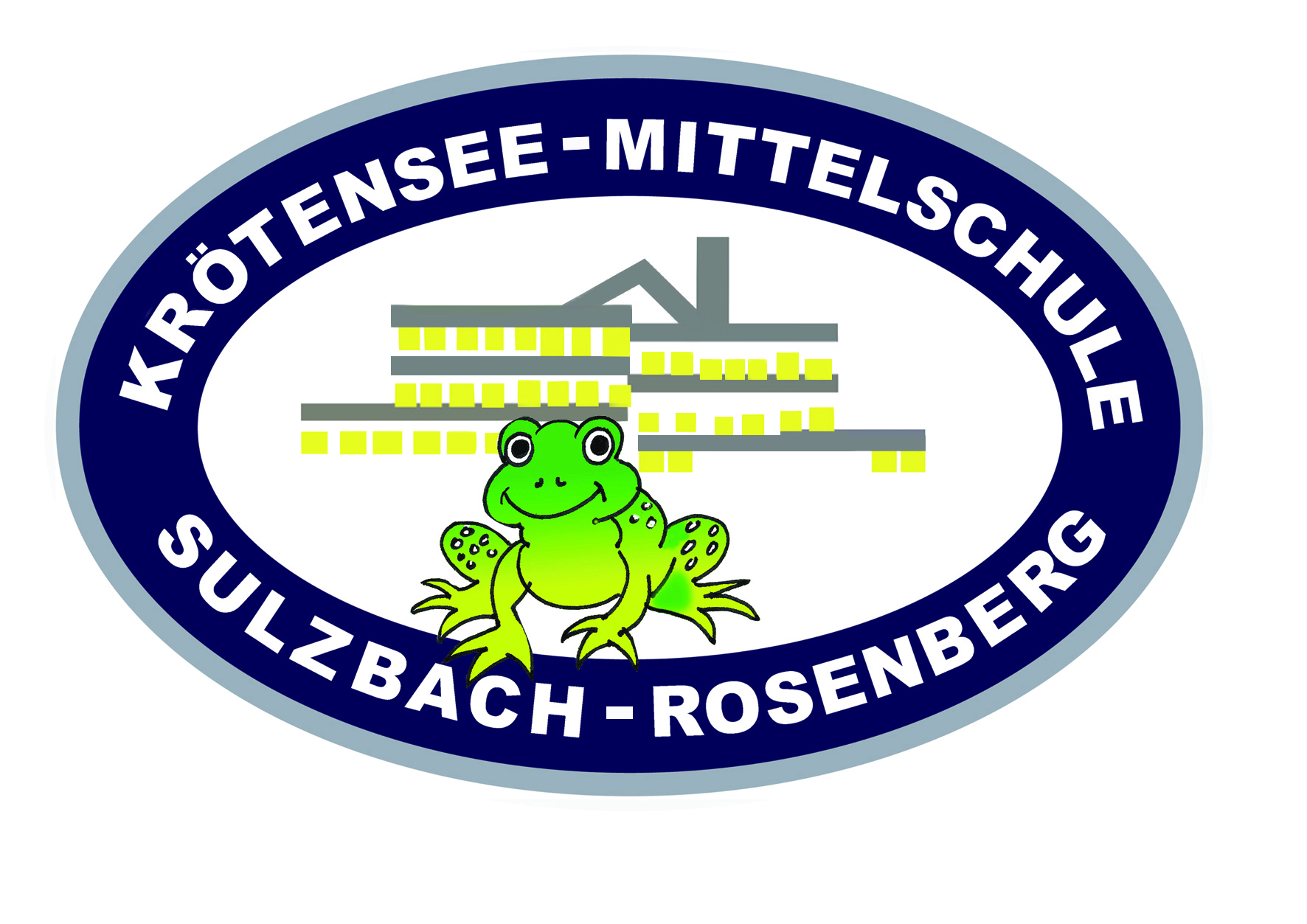 Informationen zum Erwerb des qualifizierenden Mittelschulabschlussesfür externe Teilnehmer2019